Дистанционное задание для учащихсяПедагог ДО: Ермолаева Ирина Александровна                                                                                                                            Программа: «Созвездие»Объединения: 1 БНДаты занятий по рабочей программе: 08.05.20                                                                                                                         Тема занятия: поделка из бумаги «Символ мира»Распечатайте, либо перерисуйте шаблон.
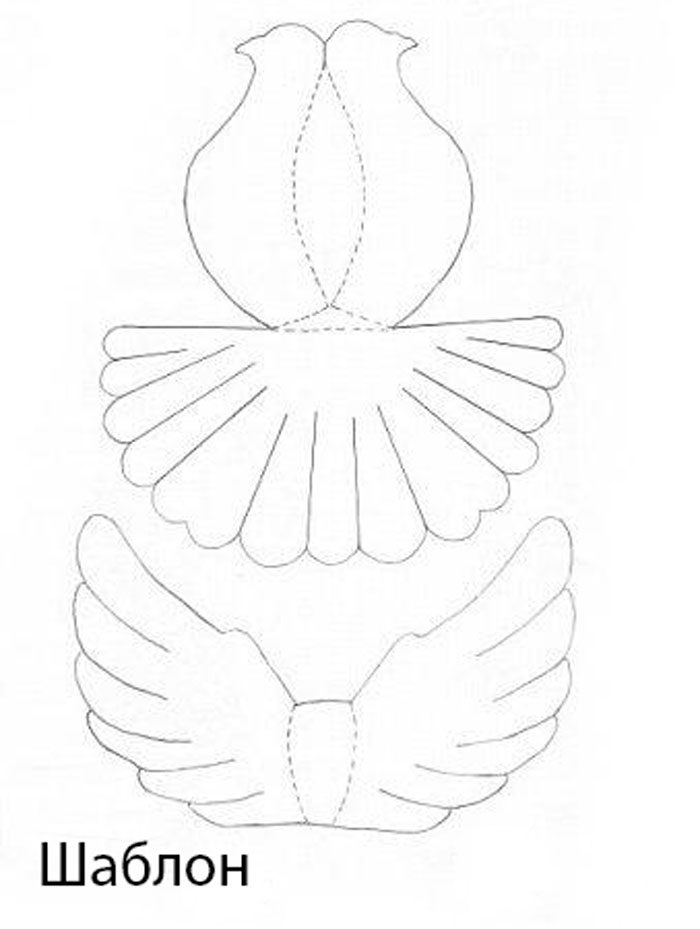 Вырежьте заготовку и сделайте надрезы на хвосте.Сделайте загибы по пунктирным линиям, используя пластиковую карточку для удобства. Пунктирные линии должны остаться внутри.
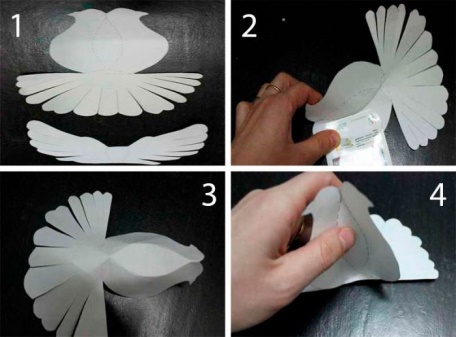 Нанесите клей на треугольник у основания хвоста, затем посадите голубя на хвост.Подкрутите перья хвоста таким способом: от основания каждого пёрышка к краю проведите ножницами резкими движениями.
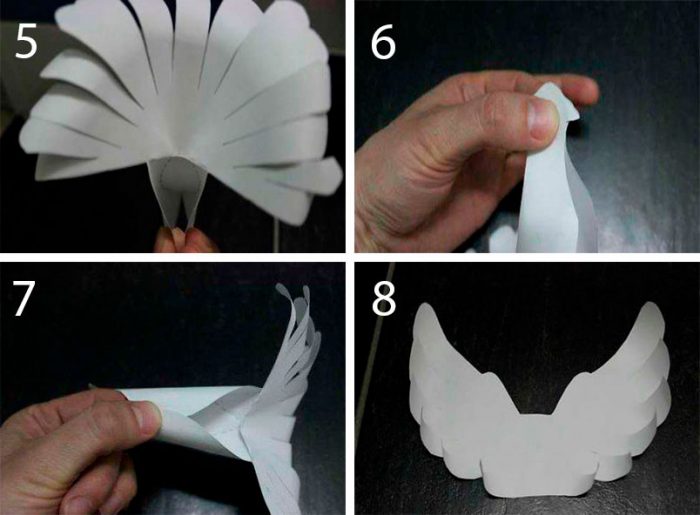 Склейте голову и грудку голубя, как показано на изображении.Возьмите крылья и подкрутите пёрышки таким же способом, как и хвост. Пунктирные линии должны остаться снизу.Сделайте загибы по пунктирным линиям, используя пластиковую карточку для удобства.
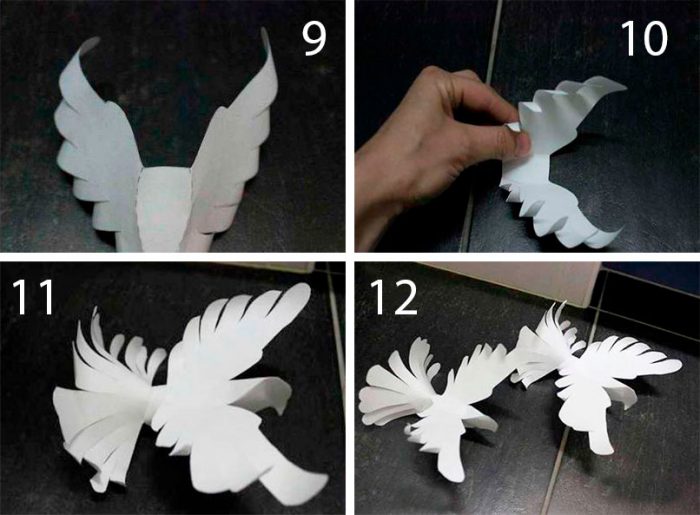 Выверните крылья таким образом, чтобы пунктиры остались внизу.Приклейте крылья к центру спинке голубя.Готовую работу сфотографировать и отправить мне на электронную почту : mirka.ira@mail/ruРезультат сдать педагогу: до 10.05.20